U7C-M112-25-840-027S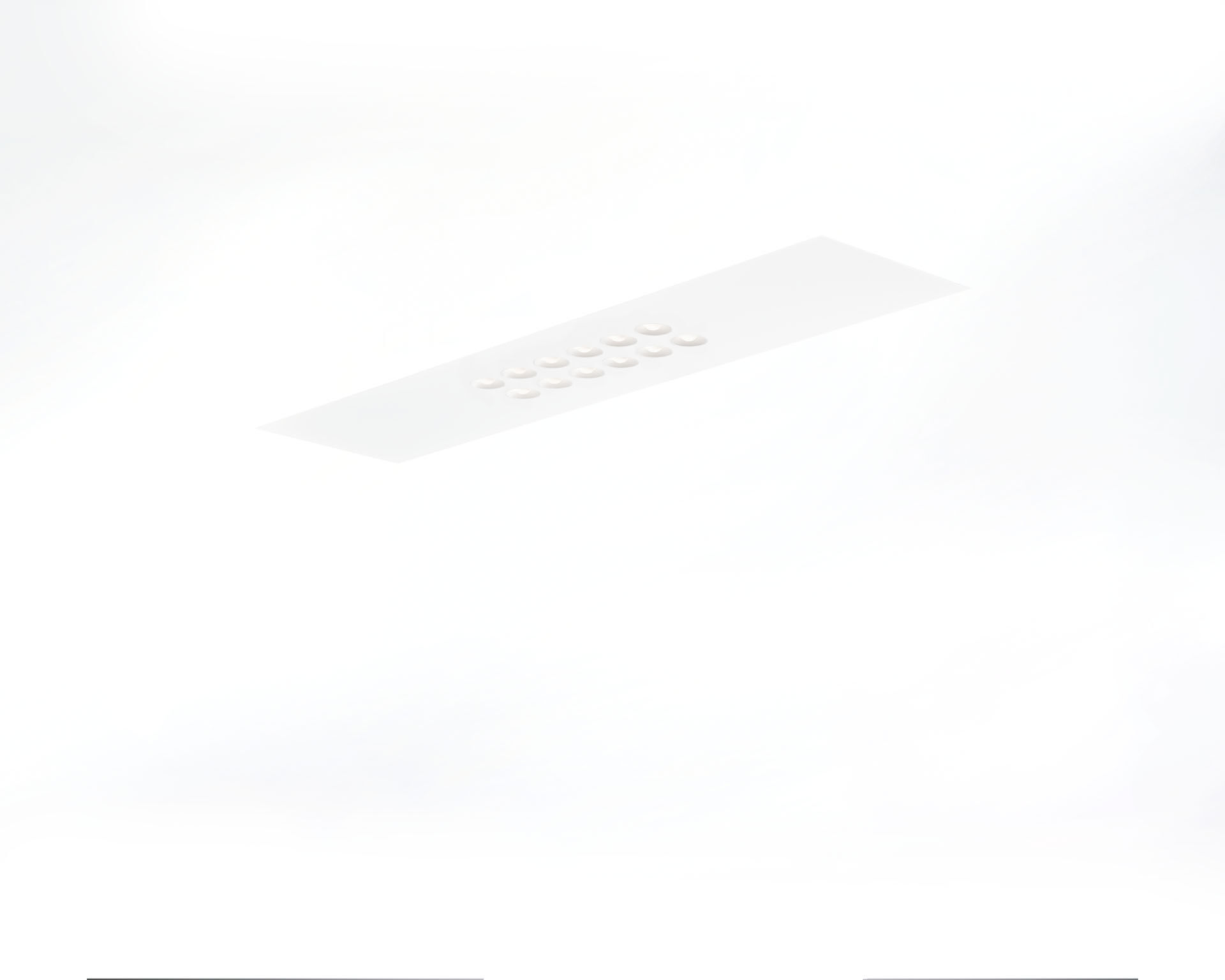 Luminaires encastrés avec optique LED+LENS.Led+lens™ , optique lentilles et coupelles en Polycarbonate (PC), distribution lumineuse extensive .Leds intégrées dans une lentille ronde.Dimensions: 1196 mm x 296 mm x 50 mm.Modulation M300, installation sur plafond modulaire avec profils T visibles.LED+LENS™, combinaison de LED hautes puissances et de lentilles individuelles avec une structure de surface brevetée. Les lentilles sont encastrées dans de petites coupelles permettant un rendu lumineux très confortable.Flux lumineux: 2700 lm, Efficacité lumineuse: 139 lm/W.Consommation de courant: 19.5 W, non gradable.Fréquence: 50-60Hz AC/DC.Tension: 220-240V.Classe d'isolation: classe I.Maintien de flux élévé; après 50 000 heures de fonctionnement, le luminaire conserve 99% de son flux lumineux initial.Température de couleur: 4000 K, Rendu des couleurs ra: 80.Standard deviation colour matching: 3 SDCM.Sécurité photobiologique IEC/TR 62778: RG1.Caisson: tôle d'acier laquée, RAL9003 - blanc de sécurité (texturé).Degré de protection IP: IP20.Source lumineuse remplaçable (LED uniquement) par un professionnel. Appareil de contrôle remplaçable par un professionnel.Essai au fil incandescent: 850°C.Garantie de 5 ans sur luminaire et driver.Certifications: CE, ENEC.Luminaire avec cablâge sans halogène.Le luminaire a été développé et produit selon la norme EN 60598-1 dans une société certifiée ISO 9001 et ISO 14001.